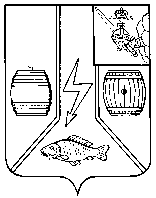 МУНИЦИПАЛЬНОЕ СОБРАНИЕКАДУЙСКОГО МУНИЦИПАЛЬНОГО ОКРУГАВОЛОГОДСКОЙ ОБЛАСТИР Е Ш Е Н И Е27 сентября 2023 г.                                                                                                     № 78		                                        р.п. КадуйО внесении изменений в  решение Совета муниципального образования поселок Кадуй   Кадуйского муниципального района Вологодской области от 22.03.2018 г. № 10 «Об утверждении местных нормативов градостроительного проектирования муниципального образования поселок Кадуй Кадуйского муниципального района Вологодской области»            На основании Градостроительного Кодекса Российской Федерации, в целях приведения нормативно-правового акта в соответствие с действующим законодательством Муниципальное Собрание Кадуйского муниципального округа Вологодской области решило:1.	Внести в решение Совета муниципального образования поселок Кадуй   Кадуйского муниципального района Вологодской области от  22.03.2018 г. № 10 «Об утверждении местных нормативов градостроительного проектирования муниципального образования поселок Кадуй Кадуйского муниципального района Вологодской области» следующие изменения:1) в местных нормативах градостроительного проектирования муниципального образования поселок Кадуй Кадуйского муниципального района Вологодской области (приложение к решению):- таблицу 3.1 пункта 3.1 раздела 3 части 1 изложить в новой редакции:«                                                                                                                                               Таблица 3.1»;- в таблице 4.12.1 подпункта 4.12.1 пункта 4.12 раздела 4 части 1  слово «Владимирской» заменить  словом «Вологодской»;-  в таблице 4.12.3 подпункта 4.12.3 пункта 4 раздела 4 части 1 слова «инспектор по Владимирской области» заменить  словами «инспектора по Вологодской области»;- в приложении 5 к местным нормативам градостроительного проектирования Кадуйского муниципального района Вологодской области абзац 13 изложить в следующей редакции: «Населенный пункт – административно-территориальная единица Вологодской области, имеющая сосредоточенную застройку в пределах установленной границы и являющаяся местом жительства и (или) местом пребывания».2.	Разместить настоящее решение на сайте Кадуйского муниципального округа в информационно-телекоммуникационной сети «Интернет».3.	Разместить настоящее решение в Федеральной государственной информационной системе территориального планирования.4. 	Настоящее решение вступает в силу со дня опубликования  в Кадуйской  газете «Наше время».Председатель Муниципального                        Глава Кадуйского муниципальногоСобрания Кадуйского муниципального          округа Вологодской областиокруга     _______________ З.Г. Кузнецова                        ____________________ С.А. ГрачеваВиды объектов местного значенияВид документов территориального планированияТребования законодательстваОбъекты местного значения, относящиеся к следующим областям:- в области электро-, тепло-, газо- и водоснабжения населения, водоотведения - объекты, необходимые для организации в границах поселения электро-, тепло-, газо- и водоснабжения населения, водоотведения, снабжения населения топливом в пределах полномочий, установленных законодательством Российской Федерации и Вологодской области:а) трансформаторные подстанции, распределительные трансформаторные подстанции, распределительные пункты, проектный номинальный класс напряжения которых составляет 6 кВ, 10 (20) кВ;б) линии электропередачи (воздушные и кабельные), проектный номинальный класс напряжения которых составляет 6 кВ, 10 (20) кВ;в) в области теплоснабжения - источники теплоснабжения, тепловые насосные станции, центральные тепловые пункты в границах поселения;г) в области газоснабжения - объекты, необходимые для организации газоснабжения в границах поселения;д) комплекс водоочистных сооружений, водозаборные сооружения в границах поселения;е) канализационные очистные сооружения в границах поселения, канализационные насосные станции;- автомобильные дороги местного значения вне границ населенных пунктов в границах муниципального района;- образование;- здравоохранение;- физическая культура и спорт;- сбор (в том числе раздельный сбор), транспортирование, обработка, утилизация, обезвреживание, захоронение твердых коммунальных отходов;- иные области в соответствии с полномочиями органов местного самоуправления.Объекты местного значения, относящиеся к иным областям:- объекты благоустройства: обеспечение населения зелеными насаждениями общего пользования, в том числе озелененными территориями общего пользования, зелеными насаждениями придомовых территорий, участков территорий общественного назначения;- объекты производственной инфраструктуры местного значения;- особо охраняемые природные территории;- территории подверженные риску возникновения чрезвычайных ситуаций природного и техногенного характера;- иные объекты, необходимые для решения вопросов местного значения муниципального района.генеральный план муниципального образования поселок КадуйПункт 1 части 3 статьи 19 Градостроительного кодекса Российской Федерации;статья 15 Федерального закона от 06.10.2003 № 131-ФЗ «Об общих принципах организации местного самоуправления в Российской Федерации»;Статья 4 Закона Вологодской области от 01.05.2006 № 1446-ОЗ «О регулировании градостроительной деятельности на территории Вологодской области».